Publicado en  el 09/03/2017 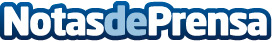 El vivero de industrias creativas Factoría Cultural Región de Murcia abre su convocatoria de becasSe trata de 23 becas de residencia que tienen como objetivo potenciar y apoyar a los emprendedures en las industrias culturalesDatos de contacto:Nota de prensa publicada en: https://www.notasdeprensa.es/el-vivero-de-industrias-creativas-factoria Categorias: Finanzas Murcia Emprendedores http://www.notasdeprensa.es